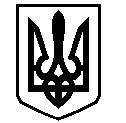 У К Р А Ї Н АВАСИЛІВСЬКА МІСЬКА РАДАЗАПОРІЗЬКОЇ ОБЛАСТІВИКОНАВЧИЙ КОМІТЕТ Р І Ш Е Н Н Я16 березня 2021                                                                               № 16Про уповноважених посадових  осіб на складання протоколів про адміністративні правопорушення	Керуючись пунктом 6 статті 59 Закону України «Про місцеве самоврядування в Україні», пунктом 2 частини 1 статті 255 Кодексу України про адміністративні правопорушення, з метою попередження  правопорушень, покарання за які передбачені Кодексом України про адміністративні правопорушення та в зв’язку з кадровими змінами,  виконавчий  комітет   Василівської міської радиВ И Р І Ш И В:Уповноважити посадових осіб  міської ради складати протоколи про адміністративні правопорушення відповідно до статей, передбачених Кодексом України про адміністративні правопорушення,  згідно додатку.Складання протоколів  про адміністративні правопорушення уповноваженими посадовими особами міської ради здійснювати відповідно до визначених посадових обов’язків.Уповноваженим посадовим особам протоколи про адміністративні правопорушення  направляти на розгляд адміністративної комісії при виконавчому комітеті Василівської міської ради.	4.     	Вважати  таким, що втратило чинність рішення виконавчого комітету Василіської міської ради  від 22.03.2016 № 59 «Про   уповноважених посадових  осіб  на складання протоколів про адміністративні правопорушення».	5. 	Контроль за виконанням  даного рішення  покласти на першого заступника міського голови з питань діяльності виконавчих органів ради, Калініна Дениса Сергійовича.Міський голова                                                                	         Сергій КАЛІМАНУповноважені посадові особи на складання протоколів про адміністративні правопорушення, відповідно до статей Кодексу України про адміністративні правопорушенняКеруючий справами виконавчого комітету Василівської міської ради Запорізької області  						Юрій ШУМІЛЕНКОДодаток                                                                                         до рішення виконавчого комітету                                                                                                  Василівської міської ради від 16 березея 2021 року № 16 ПосадаСтаття КУпАПНазва статтіГоловний спеціаліст відділу забезпечення діяльності ради та виконкому апарату Василівської міської ради - Соколова Інна Миколаївна 149, 150, 151, Порушення порядку взяття на облік та строків заселення жилих будинків і жилих приміщень (149); Порушення правил користування жилими будинками і жилими приміщеннями (150); Самоправне зайняття жилого приміщення (151). Провідний спеціаліст відділу житлово-комунального господарства, благоустрою та цивільного захисту апарату міської ради – Фісун Олександр Вікторович152, 154Порушення державних стандартів, норм і правил у сфері благоустрою населених пунктів, правил благоустрою територій населених пунктів (152); Порушення правил тримання собак і котів(154).Головний спеціаліст відділу економічного, агропромислового розвитку, інвестицій та регуляторної діяльності апарату міської ради – Беркета Світлана Анатоліївна 155, 155-2, 156, 156-1, 159, 160Порушення правил торгівлі і надання послуг працівниками торгівлі, громадського харчування та сфери послуг, громадянами, які займаються підприємницькою діяльністю (155); Обман покупця чи замовника (155-2); Порушення правил торгівлі пивом, алкогольними, слабоалкогольними напоями, тютюновими виробами, електронними сигаретами та рідинами, що використовуються в електронних сигаретах, пристроями для споживання тютюнових виробів без їх згоряння (156); Порушення законодавства про захист прав споживачів (156-1); Порушення правил торгівлі на ринках(159); Торгівля з рук у невстановлених місцях (160).Начальник відділу «Центр надання адміністративних послуг» Василівської міської ради  - Горовий Олександр Михайлович197,198Проживання без паспорта громадянина України або без реєстрації місця проживання (197); Умисне зіпсування паспорта чи втрата його з необережності (198) 